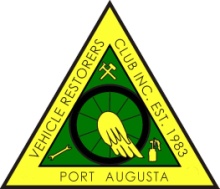 PORT AUGUSTA VEHICLE RESTORERS CLUB INCP.O. BOX 1992, PORT AUGUSTA 5700MEMBERSHIP FORM 2016 - 2017As a Member you are required to attend THREE club functions per year.	I hereby make application to RENEW or become a MEMBER of the PAVRC Inc and if accepted, I undertake to abide by the rules of the club.NAME/S        _________________________________________________________		_________________________________________________________ADDRESS	_________________________________________________________				_________________________________________________________POSTAL ADDRESS (If different from above)_________________________________________________________		_________________________________________________________PHONE NO.	_______________________ MOBILE  _______________________EMAIL	________________________@________________________________MEMBERSHIP FEE:  $25:00 PER PERSON  __________________		VEHICLES ON HISTORIC REGISTRATION ONLYMAKE.         REG NO.	     ENGINE NO.          COLOUR.        	YEAR          LOG BOOK No:NEW MEMBER NOMINATED BY  _____________________________________         SECONDED BY        __________________________________OFFICE USE ONLYRECEIPT NO.  __________________________ DATE _____________________